Salle 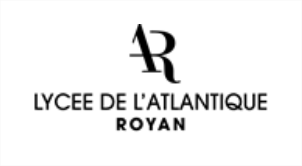 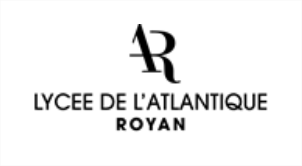 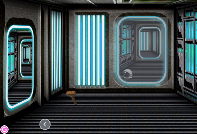 Quelques informations utiles avant de commencer :En début de partie, deux jokers vous seront distribués. Vous pourrez les utiliser en cours de partie.Pour saisir les codes à la fin de chaque mission, il faut glisser les 4 chiffres en maintenant le clic gauche appuyé.Bonne chanceMission 1Étape Américains : …10200………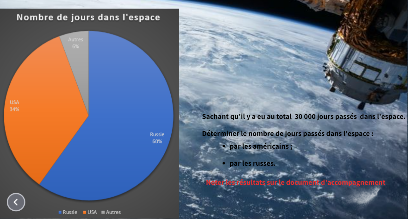 Russes : 18000.En additionnant tous les chiffres des résultats précédents, tu obtiens les deux premiers chiffres du code secret 12Étape 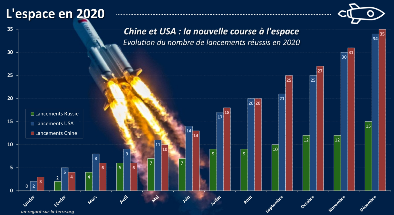 Choisir les propositions correctes : Le nombre mensuel moyen de lancements réussis par les USA est :1716,516,3316Le nombre mensuel moyen de lancements réussis par la Chine est :1716,516,3316Ce tableau te permet de trouver les deux derniers chiffres du code secret : 97Code secret mission 1    Mission 2En appuyant sur le bouton rouge, un faisceau lumineux permet de trouver des indices dans la salle.2…………………..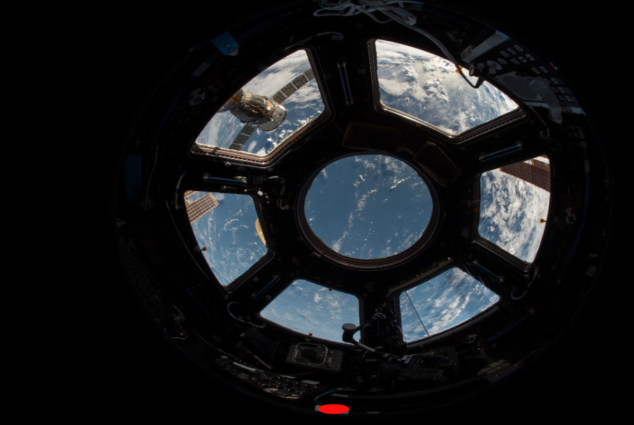 2………………4……………3………………..0………………..Il faut utiliser l’ordre alphabétique des noms de fonctions pour trouver le code.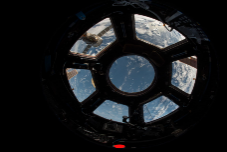 Code secret mission 2Mission 31/. Cliquer sur l’écran qui ne clignote pas.Étape 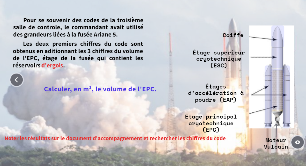 Déplacer le curseur sur le lanceur pour avoir les caractéristiques de chaque partie. Une vidéo d’un lancement est également disponible.Le volume de l’EPC, en m3, arrondi à l’unité est égal à : …687……………En additionnant tous les chiffres des résultats précédents, tu obtiens les deux premiers chiffres du code secret ………………………21………………………………2/. Se déplacer  sur la vitre en fond de salle et cliquer sur ET.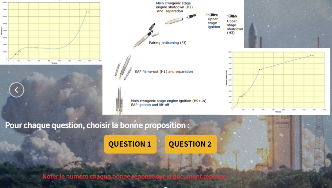 Étape Réponse question 1 : …2..Réponse question 2 : …3……..Ces deux réponses vous donnent dans l’ordre les derniers chiffres du code secret de la mission 3Code secret mission 3   Source : Ariane 5 User’s Manual Issue 5 Revision 3Poste de pilotage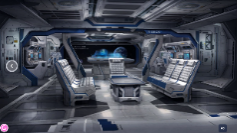 Récapitulatif :Code secret  Mission 1 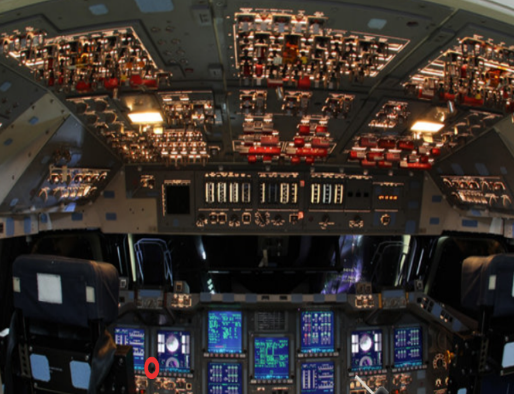 Code secret  Mission 2Code secret  Mission 3 en additionnant tous les codes, on obtient :Code secret Poste de pilotage1716,516,3316173520133716,55663973416,334777046916961023625